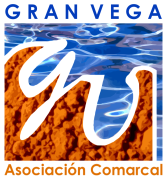 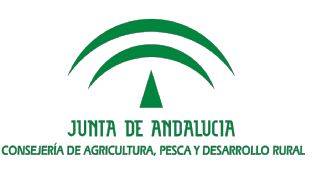 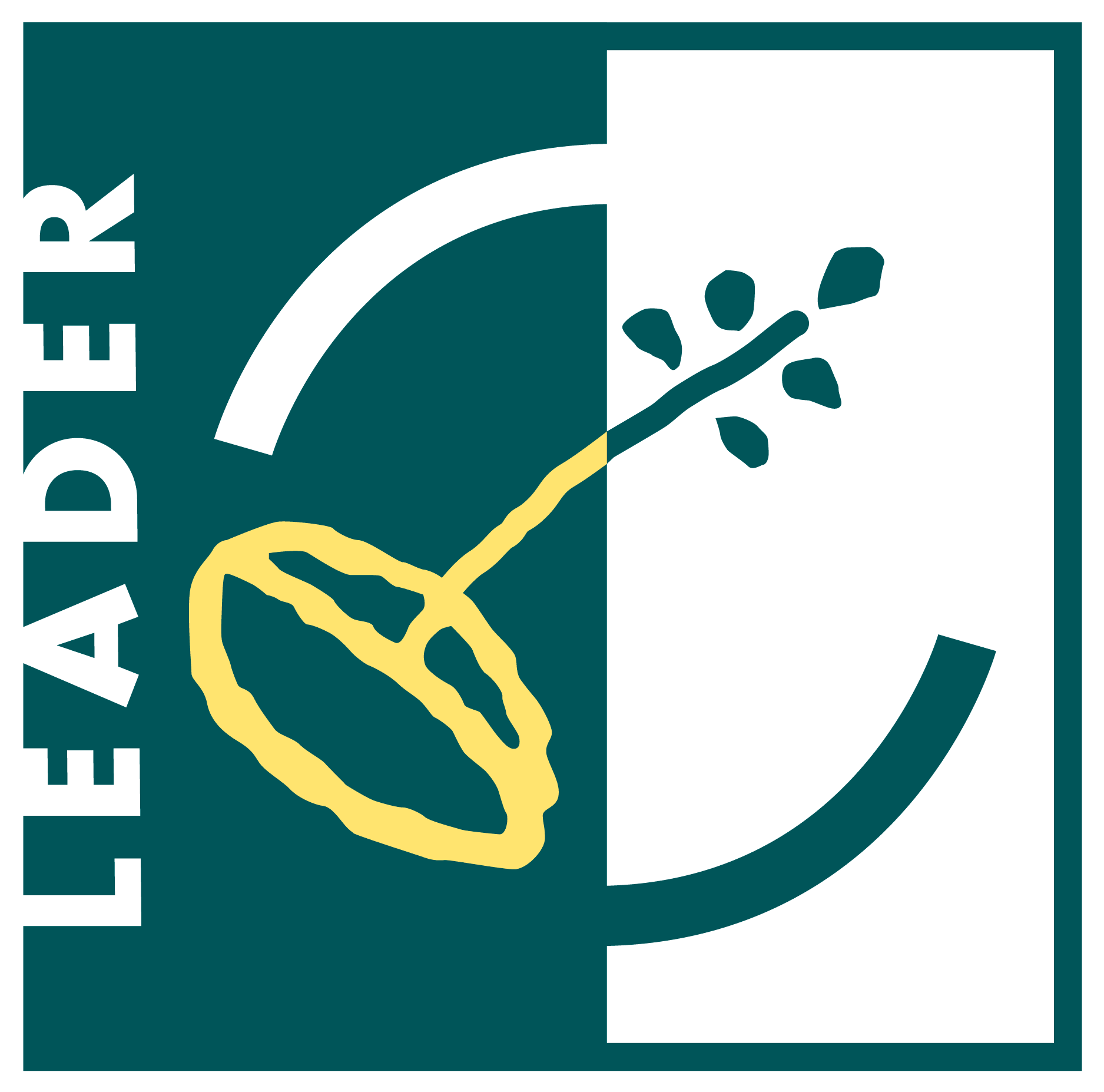 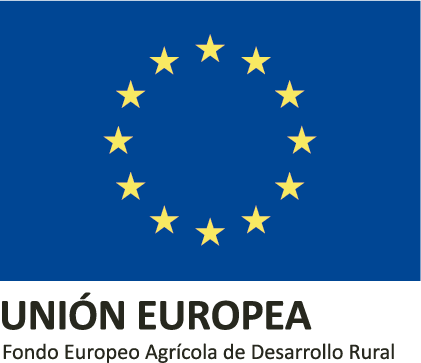 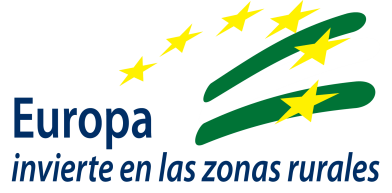 Memoria descriptiva del proyecto. Submedida 19.2 del PDRA 2014-2020. Este modelo de memoria no es un documento oficial, se ha creado para ser utilizado por las personas o entidades solicitantes de forma opcional (artículo 19.7 de la Orden de 23 de noviembre de 2017).GRUPO DE DESARROLLO RURAL DE ANDALUCÍA AL QUE SOLICITA LA AYUDACÓDIGO GDRGRUPO DE DESARROLLO RURAL DE LA GRAN VEGA DE SEVILLASE06LÍNEA DE AYUDA EN LA QUE PRESENTA SU SOLICITUDApoyo a la diversificación de la economía rural: mejora de la competitividad de las empresas no agrarias.Conservación y modernización de las zonas rurales: servicios e infraestructuras para la ciudadanía y conservación y mejora del patrimonio y lucha contra el cambio climático.Creación y mejora de la competitividad y de la sostenibilidad de empresas agrarias y agroalimentarias de la Zona Rural Leader Gran Vega de Sevilla.DATOS DE LA PERSONA SOLICITANTE Y/O DE LA PERSONA REPRESENTANTEDATOS DE LA PERSONA SOLICITANTE Y/O DE LA PERSONA REPRESENTANTEDATOS DE LA PERSONA SOLICITANTE Y/O DE LA PERSONA REPRESENTANTEAPELLIDOS Y NOMBRE/RAZÓN SOCIAL/ DENOMINACIÓN:APELLIDOS Y NOMBRE/RAZÓN SOCIAL/ DENOMINACIÓN:DNI/NIE/NIF:FECHA DE NACIMIENTO:FECHA DE NACIMIENTO:SEXO:DOMICILIO:DOMICILIO:C. POSTAL:LOCALIDAD:LOCALIDAD:PROVINCIA:TELÉFONO (Fijo/móvil):CORREO ELECTRÓNICO:CORREO ELECTRÓNICO:En su caso, datos de la persona representante:En su caso, datos de la persona representante:En su caso, datos de la persona representante:APELLIDOS Y NOMBRE/RAZÓN SOCIAL/ DENOMINACIÓN:APELLIDOS Y NOMBRE/RAZÓN SOCIAL/ DENOMINACIÓN:DNI/NIE/NIF:FECHA DE NACIMIENTO:FECHA DE NACIMIENTO:SEXO:DOMICILIO:DOMICILIO:C. POSTAL:LOCALIDAD:LOCALIDAD:PROVINCIA:TELÉFONO (Fijo/móvil):CORREO ELECTRÓNICO:CORREO ELECTRÓNICO:MIEMBRO DE LA ENTIDAD QUE REPRESENTA:        SÍ                    NOMIEMBRO DE LA ENTIDAD QUE REPRESENTA:        SÍ                    NOMIEMBRO DE LA ENTIDAD QUE REPRESENTA:        SÍ                    NO ANTECEDENTES DE LA PERSONA O ENTIDAD SOLICITANTE:Antecedentes de la persona o entidad solicitante :Composición de la entidad (Cumplimentar en el caso de que la entidad pertenezca a 10 personas máximo)(*) Dependiendo del perfil de cada entidad, la Participación se entenderá como el % de pertenencia de la misma a las personas solicitantes recogidas en el cuadro.(**) Se entenderá Órgano de Decisión a la estructura creada en cada tipo de entidad con la responsabilidad última en la toma de decisiones.Cumplimentar en el caso de que la entidad pertenezca a más de 10 personas:Identificar el número de personas que forman parte del Consejo Directivo de la entidad , indicando sexo y edad (Consejo de administración, Consejo Rector, Junta Directiva, Equipo de gobierno municipal, etc):DATOS DEL PROYECTODenominación del Proyecto (Será el título con el que se nombre el proyecto, debe ser  claro, concreto y conciso respecto a la inversión):Objetivos:Descripción detallada de la intervención, objeto y finalidad (características, elementos claves diferenciadores, otros aspectos importantes, efectos previstos sobre rentabilidad de la empresa…):Lugar de ejecución (debe indicar dirección completa o coordenadas UTM, la localidad y/o el municipio, en caso de explotaciones agrícolas, indicar polígono y parcela. En caso de ejecutarse el proyecto o actuación en varios lugares deberá especificar todos ellos. Si no se ubicara dentro del ámbito de actuación territorial del GDR se debe justificar la repercusión directa sobre el ámbito del GDR):Impacto ambiental previsto, con indicación de los permisos y autorizaciones ambientales necesarios:Impacto Ambiental  La intervención supone Impacto Ambiental  La intervención no supone Impacto AmbientalInstrumentos y AutorizacionesInstrumentos de Prevención Ambiental Autorización Ambiental Integrada (AAI) Autorización Ambiental Unificada (AAU) Calificación Ambiental (CA) Otras (especificar): ___________________________________________________________Autorizaciones ambientales necesarias: Autorización de emisiones a la atmósfera Autorización de vertidos en aguas litorales y continentales Autorización de producción de residuos Autorización de gestión de residuos Otras (especificar): ___________________________________________________________(En el caso de que el proyecto tenga una contribución específica a la mejora del medio ambiente, describir la contribución específica)En caso de que el proyecto pueda desarrollarse por fases susceptibles de producir efectos independientes, se hará constar de manera expresa y se describirá cada una de ellas.Planificación del proyecto:Cuando el proyecto implique ayudas a la construcción, adquisición o mejora de inmuebles, se requiere justificar con claridad el carácter finalista de la intervención, entendiéndose como tal, aquel susceptible de ser entregado al uso general o al servicio correspondiente, y se deberá de aportar la inversión total para el cumplimiento del objetivo. OTRA INFORMACIÓN DE INTERÉS DEL PROYECTOFIRMA DE LA PERSONA SOLICITANTELa/s persona/s abajo firmante/s DECLARA/N, bajo su expresa responsabilidad, que dispone de la documentación que así lo acredita y que son ciertos cuantos datos figuran en la presente memoria.En                               , a   de                         de(Solicitante o Representante Legal)Fdo: